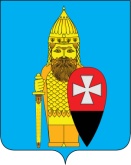 СОВЕТ ДЕПУТАТОВ ПОСЕЛЕНИЯ ВОРОНОВСКОЕ В ГОРОДЕ МОСКВЕРЕШЕНИЕ13.05.2024 № 03/01О досрочном прекращении полномочий главы администрации поселения Вороновское по собственному желаниюВ соответствии с пунктом 2 части 10 статьи 37 Федерального закона от 06.10.2003 № 131-ФЗ «Об общих принципах организации местного самоуправления в Российской Федерации», пунктов 3 и 5 статьи 17 Устава поселения Вороновское, рассмотрев заявление главы администрации поселения Вороновское Иванова Е.П. о сложении полномочий главы администрации поселения Вороновское по собственному желанию;Совет депутатов поселения Вороновское решил:1. Досрочно прекратить полномочия главы администрации поселения Вороновское Иванова Евгения Павловича по собственному желанию.2. Возложить полномочия по временному исполнению обязанностей главы администрации поселения Вороновское;2.1. с 14 мая 2024 года по 27 мая 2024 года на заместителя главы администрации поселения Вороновское Кохановского Руслана Николаевича;2.2. с 28 мая 2024 на заместителя главы администрации поселения Вороновское Воробьеву Елену Сергеевну.3. Настоящее решение вступает в силу с 14 мая 2024 года.4. Опубликовать настоящее решение в бюллетене «Московский муниципальный вестник» и разместить на официальном сайте поселения Вороновское.5. Контроль за исполнением настоящего решения возложить на главу поселения Вороновское Царевского Е.П.Главапоселения Вороновское                                                                      Е.П. Царевский